Sponsored by:  The Pleasant Valley Community Volunteer Fire DepartmentFriday August 25, 2017 ~ 7:00 am Westminster National Golf Course 2158 Littlestown Pike Westminster, Md410-876-GOLFTournament Schedule:7:00 am Registration & Breakfast7:45 am Rules Review Best Ball ~ Captains Choice 8:00 am Shotgun Start 1:00 pm Leave for Fire Hall 1:30 pm Buffet Style LuncheonREGISTRATION INFO:$80 per Golfer  Registration fee includes:Continental BreakfastGreens Fees & CartCold Refreshments & Drinks On The Golf CourseCart Gifts & Door Prize GiftsPrizes on All Par 3 Holes HolesChance To Win A New Car Par 3GOLFER  REGISTRATION FORMGOLFER  REGISTRATION FORMGOLFER  REGISTRATION FORMGOLFER  REGISTRATION FORMGOLFER  REGISTRATION FORMGOLFER  REGISTRATION FORMGOLFER  REGISTRATION FORMTeam Captain Name: ________________________________________________Team Captain Name: ________________________________________________Team Captain Name: ________________________________________________Team Captain Name: ________________________________________________Phone Number: _____________________________Phone Number: _____________________________Phone Number: _____________________________Address: __________________________________________________________________Address: __________________________________________________________________City:_________________________________    State: ___________________   Zip Code _______________City:_________________________________    State: ___________________   Zip Code _______________City:_________________________________    State: ___________________   Zip Code _______________City:_________________________________    State: ___________________   Zip Code _______________City:_________________________________    State: ___________________   Zip Code _______________Player #2: _________________________________________________________________________Player #2: _________________________________________________________________________Player #2: _________________________________________________________________________Player #2: _________________________________________________________________________Player #2: _________________________________________________________________________Player #3: _________________________________________________________________________Player #3: _________________________________________________________________________Player #3: _________________________________________________________________________Player #3: _________________________________________________________________________Player #3: _________________________________________________________________________Player #4: _________________________________________________________________________Player #4: _________________________________________________________________________Player #4: _________________________________________________________________________Player #4: _________________________________________________________________________Player #4: _________________________________________________________________________ Number of Golfers: ________  X $80.00 = $ _____________ Number of Golfers: ________  X $80.00 = $ _____________*****  Registration Must Be Received By August 1st, 2017  **********  Registration Must Be Received By August 1st, 2017  **********  Registration Must Be Received By August 1st, 2017  **********  Registration Must Be Received By August 1st, 2017  **********  Registration Must Be Received By August 1st, 2017  **********  Registration Must Be Received By August 1st, 2017  **********  Registration Must Be Received By August 1st, 2017  *****Please Consider Sponsoring A Hole!Please Consider Sponsoring A Hole!Please Consider Sponsoring A Hole!Please Consider Sponsoring A Hole!Please Consider Sponsoring A Hole!Please Consider Sponsoring A Hole!Please Consider Sponsoring A Hole!Hole Sponsorships are $100.00 and your business receives great exposure during the tournament!Hole Sponsorships are $100.00 and your business receives great exposure during the tournament!Hole Sponsorships are $100.00 and your business receives great exposure during the tournament!Hole Sponsorships are $100.00 and your business receives great exposure during the tournament!Hole Sponsorships are $100.00 and your business receives great exposure during the tournament!Hole Sponsorships are $100.00 and your business receives great exposure during the tournament!Hole Sponsorships are $100.00 and your business receives great exposure during the tournament!Additionally, your sponsorship is tax deductible!Additionally, your sponsorship is tax deductible!Additionally, your sponsorship is tax deductible!Additionally, your sponsorship is tax deductible!Additionally, your sponsorship is tax deductible!Additionally, your sponsorship is tax deductible!Additionally, your sponsorship is tax deductible!Company Name: __________________________________________________________________________________Company Name: __________________________________________________________________________________Company Name: __________________________________________________________________________________Company Name: __________________________________________________________________________________Company Name: __________________________________________________________________________________Phone #:________________________Phone #:________________________Company Address: _____________________________________________________City____________________________Company Address: _____________________________________________________City____________________________Company Address: _____________________________________________________City____________________________Company Address: _____________________________________________________City____________________________Company Address: _____________________________________________________City____________________________State: _________________State: _________________Number of Holes Sponsored _______________    X $100.00  = $___________________Number of Holes Sponsored _______________    X $100.00  = $___________________Number of Holes Sponsored _______________    X $100.00  = $___________________Number of Holes Sponsored _______________    X $100.00  = $___________________Number of Holes Sponsored _______________    X $100.00  = $___________________Please remit registration and payment to: Pleasant Valley Fire Company c/o Golf Committee 2030 S. Pleasant Valley Rd Westminster, MD 21158Please remit registration and payment to: Pleasant Valley Fire Company c/o Golf Committee 2030 S. Pleasant Valley Rd Westminster, MD 21158Please remit registration and payment to: Pleasant Valley Fire Company c/o Golf Committee 2030 S. Pleasant Valley Rd Westminster, MD 21158Please remit registration and payment to: Pleasant Valley Fire Company c/o Golf Committee 2030 S. Pleasant Valley Rd Westminster, MD 21158Please remit registration and payment to: Pleasant Valley Fire Company c/o Golf Committee 2030 S. Pleasant Valley Rd Westminster, MD 21158Please remit registration and payment to: Pleasant Valley Fire Company c/o Golf Committee 2030 S. Pleasant Valley Rd Westminster, MD 21158Please remit registration and payment to: Pleasant Valley Fire Company c/o Golf Committee 2030 S. Pleasant Valley Rd Westminster, MD 21158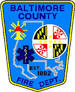 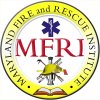 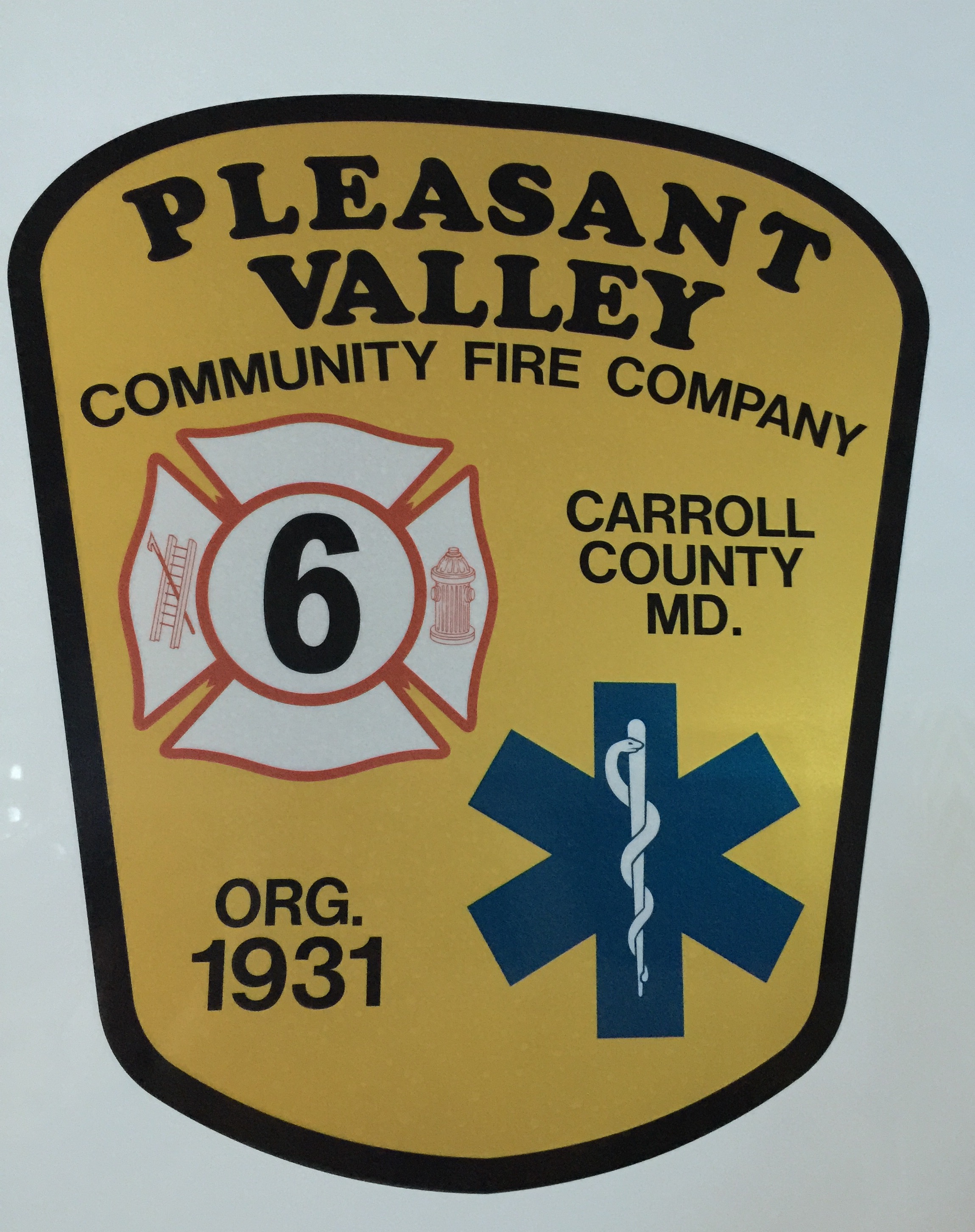 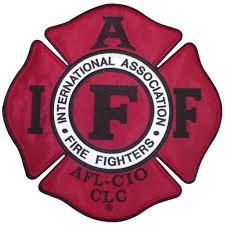 